Муниципальное бюджетное общеобразовательное учреждение«Средняя общеобразовательная школа № 1» г. ЧерногорскАннотация к рабочей программепо технологии,  6-а класссрок реализации: 01.09.2017 г. - 31.05.2018г.составлена на основе  примерной программы по технологии для общеобразовательных учреждений, авторы программы: В. Д. СимоненкоА. Т.Тищенко, Н. В.СиницаСоставитель программы: Клат Людмила Владимировнаучитель технологии, изо и черченияг. Черногорск – 2017гПояснительная запискаРабочая программа по технологии, уровень изучения – базовый, составлена в  соответствии с нормативно-правовыми документами федерального уровня: Приказом министерства образования и науки Российской Федерации от 17.12.2010г. №1897 «Об утверждении федерального государственного образовательного  стандарта основного общего образования (с изменениями), локальными нормативными актами МБОУ«СОШ№ 1»:Основной образовательной программой основного общего образования, с учетомУчебного плана МБОУ «СОШ № 1» г. Черногорска, Положения о рабочей программе на уровень основного общего образования, принятого на заседании Педагогического совета (протокол № 8 от 30.05. 2016г.), рабочей программе по учебному предмету технологияОбщая характеристика учебного предмета Технология  определяется как наука о  преобразовании и использовании материи, энергии и информации в интересах человека и по  плану человека. Эта наука включает изучение методов  исредств преобразования и использования указанных объектов. В школе «Технология»-интегрированная образовательная область, синтезирующая научные знания из математики, физики,химии,  биологии и показывающая их использование в промышленности, энергетики, связи, в сельском хозяйстве, транспорте и других направлениях деятельности человека, Программа создана с учетом особенностей и традиций учреждения, предоставляющих большие возможности учащимся в раскрытии интеллектуальных и творческих возможностей личности с учетом психолого-педагогических особенностей развития детей 11 – 15 лет.   Программа имеет особенности, обусловленные, во-первых, предметным содержанием системы образования; во-вторых, психологическими и возрастными особенностями учащихся. Программа учебного предмета «Технология» составлена с учётом полученных учащимися при обучении в начальной школе технологических знаний и опыта их трудовой деятельности.Цель  обучения общеобразовательная:формирование представлений о технологической культуре производства, развитие культуры труда подрастающих поколений, становление системы технических и технологических знаний и умений,воспитание трудовых, гражданских и патриотических качеств личности.Задачи обучения общеобразовательные:продолжать формировать у учащихся необходимые в повседневной жизни базовые приемы ручного и механизированного труда с использованием распространенных инструментов, механизмов и машин;продолжать овладевать способами управления отдельными видами распространенной в быту техники, необходимой в обыденной жизни и будущей профессиональной деятельности;продолжать учиться применять в практической деятельности знания, полученные при изучении основ наук.Рабочая программа предусматривает следующую организацию процесса обучения: в соответствии с учебным планом  на изучение технологии  в  6а  классе    отводится  2 часа в неделю, в объеме 68 часов.Программа учитывает возрастные и интеллектуальные особенности учащихся.	МЕТОДЫ1.  Методами  организации  и  осуществления  учебно-познавательной  деятельности:  словесных  (рассказ, беседа),  наглядных  (иллюстрационных  и  демонстрационных), практических, проблемно-поисковых под руководством учителя и самостоятельной работой учащихся. 2.  Методами стимулирования и мотивации учебной деятельности: познавательных игр, деловых игр.3.  Методами  контроля  и  самоконтроля  за  эффективностью  учебной  деятельности:  индивидуального  опроса,  фронтального  опроса.4.  Используются  следующие  средства  обучения:   учебно-наглядные  пособия  (таблицы). Формы организации работы учащихся:1.  Индивидуальная2.  Коллективная: фронтальная, парная, групповаяВиды деятельности учащихся: устные сообщения; обсуждения; работа с источниками; рефлексия и другие. Формы контроля Преобладающей формой текущего контроля выступает устный опрос и небольшие текущие самостоятельные и тестовые работы в виде фрагментов урока  (карточки отдельным учащимся).В процессе изучения предмета используются следующие формы промежуточного контроля:  письменные проверочные работы.Рабочая программа ориентирована на использование  следующего УМК (утвержден приказом директора МБОУ «СОШ № 1» г. Черногорска № 30-1от 23.05.2017г. «Об утверждении списка учебников и учебных пособий на 2017 – 2018 учебный год») УМК: Синица Н.В., Симоненко В.Д. Технология. Технология ведения дома. 6 класс. Издательский центр ВЕНТАНА-ГРАФ, 2015Данный УМК  наиболее полно отвечает  парадигме личностного воспитания подрастающего поколения. Он отражает обязательное для усвоения в  основной школе содержание обучения технологии. В УМК уделяется особое внимание компетенциям, обеспечивающим содержание стандарта. В процессеобучения технологии  реализуется одна из главных задач: подготовка подрастающегопоколения к  самостоятельной жизни, связанной в дальнейшем с трудовой деятельностьюэффективного  механизма социально экономического развития .Домашние заданияВ системе обучения являются одним из компонентов технологии формирования учебного действия и направлены на решение основной задачи – развитие ребенка в процессе становления его как субъекта разнообразных видов и форм деятельности.Домашние задание по технологии выполняется учащимися как правило в устной форме. Или составление опорных таблиц. Для домашней работы предлагаются такие виды заданий, которые уже выполнялись учащимися на уроке самостоятельно. Домашние задания выполняют следующие функции:формируют составляющие учебного действия контроля и оценки;являются средством поддержания познавательного интереса;Содержание учебного предмета: Раздел: «Технология домашнего хозяйства» 4 часа Теоретические сведения. Понятие о жилом помещении: жилой дом, квартира, комната, многоквартирный дом. Зонирование пространства жилого дома. Организация зон приготовления и приёма пищи, отдыха и приёма гостей, зоны сна, санитарно-гигиенической зоны. Зонирование комнаты подростка. Понятие о композиции в интерьере. Интерьер жилого дома. Современные стили в интерьере. Использование современных материалов и подбор цветового решения в отделке квартиры. Виды отделки потолка, стен, пола. Декоративное оформление интерьера. Применение текстиля в интерьере. Основные виды занавесей для окон.  Разработка плана жилого дома. Подбор современных материалов для отделки потолка, стен, пола. Изготовление макета оформления окон.Комнатные растения в интерьере Теоретические сведения. Понятие о фито дизайне как искусстве оформления интерьера, создания композиций с использованием растений. Роль комнатных растений. Приёмы размещения комнатных растений : одиночные растения, композиция из горшечных растений.  Требования растений к окружающим условиям. Светолюбивые, теневыносливые и тенелюбивые растения. Разновидности комнатных растений: декоративно-листовые, декоративно-цветущие.Раздел: «Кулинария»-14часов Блюда из рыбы и нерыбных продуктов моря Теоретические сведения. Пищевая ценность рыбы и нерыбных продуктов моря. Содержание в них белков, жиров, углеводов, витаминов. Виды рыбы и нерыбных продуктов моря, продуктов из них. Маркировка консервов. Признаки доброкачественности рыбы. Условия и сроки хранения рыбной продукции. Оттаивание мороженой рыбы. Вымачивание солёной рыбы. Разделка рыбы. Санитарные требования при обработке рыбы. Тепловая обработка рыбы. Технология приготовления блюд из рыбы и нерыбных продуктов моря. Подача готовых блюд. Требования к качеству готовых блюд. Лабораторно-практические и практические работы. Определение свежести рыбы. Приготовление блюда из рыбы. Определение качества термической обработки рыбных блюд. Приготовление блюд из морепродуктов.Блюда из мяса Теоретические сведения. Значение мясных блюд в питании. Виды мяса и субпродуктов. Условия и сроки хранения мясной продукции. Оттаивание мороженого мяса. Подготовка мяса к тепловой обработке. Санитарные требования при обработке мяса. Оборудование и инвентарь, применяемые  при механической тепловой обработки мяса. Определение качества термической обработки мясных блюд. Технология приготовления блюд из мяса. Подача к столу. Гарниры к мясным блюдам .Блюда из птицыТеоретические сведения. Виды домашней и сельскохозяйственной птицы и их кулинарное употребление. Способы определения качества птицы. Подготовка птицы к тепловой обработке. Способы разрезания птицы на части. Оборудование и инвентарь, применяемые при механической и тепло вой обработке птицы. Виды тепловой обработки птицы. Технология приготовления блюд из птицы. Оформление готовых блюд и подача их к столу. Заправочные супы. Теоретические сведения. Значение супов в рационе питания. Технология приготовления бульонов, используемых при приготовлении заправочных супов. Виды заправочных супов. Технология приготовления щей, борща, рассольника, солянки, овощных супов и супов с крупами и мучными изделиями. Оценка готового блюда. Оформление готового супа и подача к столу.  -практические и Приготовление обеда. Сервировка стола к обеду Теоретические сведения. Меню обеда. Сервировка стола к обеду. Набор столового белья, приборов и посуды для обеда.Раздел: «Создание изделий из текстильных материалов» 22 часаТеоретичесие сведения. Классификация текстильных химических волокон. Способы их получения. Виды и свойства искусственных и синтетических тканей. Виды н тканых материалов из химических волокон. Профессия оператор в производстве химических волокон. Лабораторно-практические и практические работы. Изучение свойств тек стильных материалов из химических волокон Понятие о плечевой одежде. Понятие об одежде с цельнокроенымивтачным рукавом. Определение размеров фигуры человека. Снятие мерок для изготовления плечевой одежды. Построение чертежа основы плечевого изделия с цельнокроеным рукавом. Лабораторно-практические и практические работы. Изготовление выкроек для образцов ручных и машинных работ. Снятие мерок и построение чертежа швейного изделия с целнокроеным рукавом в натуральную величину (проектное изделие).Раздел : «Художественные ремесла» 8 часов. Вязание крючком. Теоретические сведения. Краткие сведения из истории старинного рукоделия — вязания. Вязаные изделия в современной моде. Материалы и инструменты для вязания. Виды крючков и спиц. Правила подбора инструментов в зависимости от вида изделия и толщины нити. Организация рабочего места при вязании. Расчёт количества петель для изделия. Отпаривание и сборка готового изделия. Основные виды петель при вязании крючком. Условные обозначения, применяемые при вязании крючком. Вязание полотна: начало вязания, вязание рядами, основные способы вывязывания петель, закрепление вязания. Вязание по кругу: основное кольцо, способы вяза ия по кругу. Лабораторно-практические и практические работы. Вывязывание полотна из столбиков с накидом несколькими способами. Выполнение плотного вязания по кругу.Вязание спицам Теоретические сведения. Вязание спицами узоров из лицевых и изнаночных петель: набор петель на спицы, применение схем узоров с условными обозначениями. Кромочные, лицевые и изнаночные петли, закрытие петель последнего ряда. Вязание полотна лицевыми и изнаночными петлями. Вязание цветных узоров.  Профессия вязальщица текстильно-галантерейных изделий. Лабораторно-практические и практические работы. Выполнение образцов вязок лицевыми и изнаночными петлями.Раздел: « Технология творческой и опытнической деятельности»-20 часов  Теоретические сведения. Цель и задачи проектной деятельности в 6 классе. Составные части годового творческого проекта шестиклассников. Практические работы. Творческий проект по разделу «Технологии домашнего хозяйства»». Творческий проект по разделу «Кулинария». Творческий проект по разделу «Создание изделий из текстильных материалов». Творческий проект по разделу «Художественные ремёсла». Составление портфолио и разработка. Презентация и защита творческого проекта. Варианты творческих проектов: «Растение в интерьере жилого дома», «Планирование комнаты  подростка», «Приготовление воскресного семейного обеда», «Наряд для семейного обеда», «Вяжем аксессуары крючком или спицами», «Любимая вязаная игрушка» и др.Панируемые результаты освоения учебного предмета«Технология».Предметные результатыВ трудовой сфере:-овладение методами проектно-исследовательской деятельности , решение творческих  задач;-соблюдение трудовой и технологической дисциплины;-выбор средств и видов  представления технической и технологической информации в соответствии с коммуникативной задачей;-подбор материалов с учетом характера и объекта труда;в мотивационной сфере:-согласование своих потребностей и требований с потребностями и требованиями других участников познавательно-трудовой деятельности;-формирование представлений о мире профессий-оценивание своей способности к труду в конкретной предметной деятельности; -осознание ответственности за качество результатов труда; в эстетической сфере:-овладение методами эстетического оформления изделий;- рациональное и эстетическое оснащение рабочего места с учётом требований эргономики и элементов научной организации труда;-умение выражать себя в доступных видах и формах художественно-прикладного творчества;- художественное оформление объекта труда и оптимальное планирование работ;в физиолого-психологической сфере:	-развитие моторики и координации движений рук при работе с ручными инструментами и выполнении операций с помощью машин и механизмов;-сочетание образного и логического мышления в проектной деятельности-соблюдение необходимой точности движений при выполнении  различных операцийЛичностные результаты:-проявление познавательных интересов и активности в данной области предметной технологической деятельности;-выражение желания учиться и трудиться в промышленном производстве для удовлетворения текущих и перспективных потребностей;-развитие трудолюбия, и ответственности за качество своей деятельности;-бережное отношение к природным и хозяйственным ресурсам;Метапредметные результаты:Регулятивные УУД:-согласование и координация совместной познавательно-трудовой деятельности с другими ее участниками;-объективное оценивание вклада своей познавательно-трудовой деятельности в решение общих задач коллектива;-оценивание своей познавательно-трудовой деятельности с точки зрения нравственных, правовых норм, эстетических ценностей по принятым в обществе и коллективе требованиям и принципал!;-диагностика результатов познавательно-трудовой деятельности по принятым критериям и показателям;-обоснование путей и средств устранения ошибок или разрешения противоречий в выполняемых технологических процессах;-соблюдение норм и правил культуры труда в соответствии с технологической культурой производства;-соблюдение норм и правил безопасности познавательно-трудовой деятельности и созидательного труда.Коммуникативные УУД:-практическое освоение умений, составляющих основу коммуникативной компетентности: действовать с учётом позиции другого и уметь согласовывать свои действия; -установление рабочих отношений в группе для выполнения практической работы или проекта, -сравнение разных точек зрения перед принятием решения и осуществлением выбора;   -презентация и защита проекта изделия Познавательные УУД:-осознание роли техники и технологий для прогрессивного развития общества;-практическое освоение учащимися основ проектно-исследовательской деятельности; проведение наблюдений и экспериментов под руководством учителя;-формирование умений устанавливать взаимосвязь знаний по разным учебным предметам для решения прикладных учебных занятий.Муниципальное бюджетное общеобразовательное учреждение «Средняя общеобразовательная школа № 1» г. ЧерногорскАннотация к рабочей программе  по технологии,  6-а класссрок реализации: 01.09.2017 г. - 31.05.2018г.составлена на основе примерной программы по технологии (индустриальные технологии)для общеобразовательных учреждений Авторы программы: А. Т. Тищенко, Н. В. Синица, В. Д. СимоненкоСоставитель программыКлат Людмила Владимировна,учитель технологии, изо и черченияг. Черногорск, 2017Пояснительная запискаУчебная программа по технологии  разработана в соответствии со следующими документами: Приказа министерства образования и науки Российской Федерации от 17.12.2010г. №1897 «Об утверждении федерального государственного образовательного  стандарта основного общего образования (с изменениями); локальных нормативных актов МБОУ «СОШ № 1»: Основной образовательной программы основного общего образования,  с учетом Учебного плана МБОУ «СОШ № 1» г. Черногорска,  Положения о разработке рабочих программ учебных предметов МБОУ "Средняя общеобразовательная школа №1" г.Черногорска Республики Хакасия, принятого на заседании Педагогического совета (протокол №8 от 30.05.2016). Общая характеристика учебного предметаОсновное предназначение учебного предмета «Технология» в системе общего образования заключается в формировании технологической грамотности, компетентности, технологического мировоззрения, технологической и исследовательской культуры школьника, включающей технологические знания и умения, воспитание трудовых, гражданских и патриотических качеств его личности, профессиональное самоопределение в условиях рынка труда, формирование гуманистически ориентированного мировоззрения. Предмет «Технология» является необходимым компонентом общего образования школьников, предоставляя им возможность овладеть основами ручного и механизированного труда, управления техникой, применить в практической деятельности знания основ наук.Программа отражает обязательное для усвоения на уровне основного общего образования содержание обучение технологии (индустриальные технологии).Основными целями  изучения учебного предмета «Технология» в системе основного общего образования являются:формирование представлений о составляющих техносферы, современном производстве и распространённых в нём технологиях;формирование представлений о технологической культуре производства, развитие культуры труда подрастающего поколения на основе включения учащихся в разнообразные виды технологической деятельности по созданию личностно или общественно значимых продуктов труда;овладение общетрудовыми и специальными умениями, необходимыми для проектирования и создания продуктов труда, ведения домашнего хозяйства;развитие у учащихся познавательных интересов, технического мышления, пространственного воображения, интеллектуальных, творческих, коммуникативных и организаторских способностей;формирование у учащихся опыта самостоятельной проектно-исследовательской деятельности;воспитание трудолюбия, бережливости, аккуратности, целеустремлённости, предприимчивости, ответственности за результаты своей деятельности, уважительного отношения к людям различных профессий и результатам их труда; воспитание гражданских и патриотических качеств личности;Задачи обучения:-углублять знания и умения учащихся основным приёмам обработки конструкционных материалов, -осваивать технологические знания, технологическою культуру на основе включения учащихся в разнообразные виды технологической деятельности по созданию личностно или общественно значимых продуктов труда; -овладевать общетрудовыми и специальными умениями, необходимыми для поиска и использования технологической информации, проектирования и создания продуктов труда, ведения домашнего хозяйства; безопасными приемами труда; -развивать познавательный интерес, техническое мышление, пространственное воображение, интеллектуальные, творческие, коммуникативные и организаторские способности; -воспитывать трудолюбие, бережливость, аккуратность, целеустремленность, предприимчивость, ответственность за результаты своей деятельности, уважительное отношение к людям различных профессий и результатам их труда.Рабочая программа предусматривает следующую организацию процесса обучения (в соответствии с учебным планом):  в 6 а классе – классе    отводится  2 часа в неделю, в объёме 68 часов. Программа учитывает возрастные и интеллектуальные особенности учеников (мальчиков) 6а класса.  .  На уроках технологии для дальнейшего развития учащихся:применяется дифференцированный подход в освоении программы большая часть времени уделяется развитию мелкой моторики рук, пространственного мышления	Рабочая программа ориентирована на использование УМК (утвержден приказом директора МБОУ «СОШ № 1» г. Черногорска от 23.05.2017 г. № 30-1 «Об утверждении списка учебников, используемых для реализации программ начального общего, основного общего и среднего общего образования  в 2017-2018 учебном году»)		Учебник Тищенко А.Т., Симоненко В.Д. Технология. Индустриальные технологии. 6 класс. Издательский центр ВЕНТАНА- ГРАФ 2015		Технология. Индустриальные технологии: 6 класс: методическое пособие/ АТ Тищенко.- М.: Вентана-Граф, 2014. – 192 с.Данный УМК  под редакцией В.Д.Симоненко наиболее полно отвечает  парадигме личностного воспитания подрастающего поколения. Он отражает обязательное для усвоения в  основной школе содержание обучения технологии. В УМК уделяется особое внимание компетенциям, обеспечивающим содержание стандарта. В процессе обучения технологии  реализуется одна из главных задач: подготовка подрастающего поколения к  самостоятельной жизни, связанной в дальнейшем с трудовой деятельностью, наполненной  творчеством, инициативой, самостоятельностью, созданием надежного и эффективного  механизма социально -экономического развития . Материал нагляден и доступен как ученику,  так и учителюМЕТОДЫ1.  Методами  организации  и  осуществления  учебно-познавательной  деятельности:  словесных  (рассказ, беседа),  наглядных  (иллюстрационных  и  демонстрационных), практических, проблемно-поисковых под руководством учителя и самостоятельной работой учащихся. 2.  Методами стимулирования и мотивации учебной деятельности: познавательных игр, деловых игр.3.  Методами  контроля  и  самоконтроля  за  эффективностью  учебной  деятельности:  индивидуального  опроса,  фронтального  опроса. 4.  Используются  следующие  средства  обучения:   учебно-наглядные  пособия  (таблицы). Формы организации работы учащихся:1.  Индивидуальная2.  Коллективная: фронтальная, парная, групповаяВиды деятельности учащихся: устные сообщения; обсуждения; работа с источниками; рефлексия и другие. Формы контроля Преобладающей формой текущего контроля выступает устный опрос и небольшие текущие самостоятельные и тестовые работы в виде фрагментов урока  (карточки отдельным учащимся).В процессе изучения предмета используются следующие формы промежуточного контроля:  письменные проверочные работы.Домашние заданияВ системе обучения являются одним из компонентов технологии формирования учебного действия и направлены на решение основной задачи – развитие ребенка в процессе становления его как субъекта разнообразных видов и форм деятельности.  Домашние задание по технологии выполняется учащимися как правило в устной форме. Или составление опорных таблиц. Для домашней работы предлагаются такие виды заданий, которые уже выполнялись учащимися на уроке самостоятельно. Домашние задания выполняют следующие функции:формируют составляющие учебного действия контроля и оценки;являются средством поддержания познавательного интереса;Содержание учебного предмета 1. Технология обработки металлов.Металлы и их роль в развитии цивилизации. Краткая история слесарного искусства и художественной обработки металлов. Черные металлы - стали и чугуны, содержание в них углерода. Конструкционные стали. Сортовой прокат. Цветные металлы (медь, алюминий, цинк) и их сплавы (дюралюминий, латунь, бронза). Основные свойства металлов (прочность на разрыв, твердость, хрупкость, пластичность, упругость, жидкотекучесть, свариваемость, возможность соединений пайкой). Целесообразность обработки металла тем или иным способом (резанием, давлением, литьем, электротехническим травлением). Понятие о процессе и основных условиях обработки металлов резанием. Особенности резания металлов. Порядок составления эскиза детали. Чтение чертежей изготавливаемых деталей. 2 Технология обработки древесины.   Пиломатериалы и их получение. Экономный раскрой древесины безотходная технология раскроя. Применение пиломатериалов. Конструктивные элементы деталей (шипы, проушины, гнезда и др.) и их назначение. Выбор формы, материала и размеров заготовки с учетом пороков древесины. Технологическое планирование работы. Составление технологической карты. Понятие о шиповых соединениях. Виды шиповых соединений и особенности технологии их изготовления. Разметка шипов и проушин. Организация труда и правила безопасности труда при запиливании шипов, проушин и долблении древесины. Отделка поверхностей детали. Художественная отделка некоторых поверхностей деталей рельефной резьбой.  Эстетические требования к отделке изделия.3. Культура дома - 6 часов закрепление настенных предметов, установка форточных, оконных и дверных петель, устройство дверных замков. Основы технологии штукатурных работ   4. Творческий проект.    Выполнение  итоговых самостоятельных  работ - прикладных (практико-ориентированных проектов.  При выполнении проекта учащиеся должны продемонстрировать определенную систему умственных и практических действий, которой они овладели в курсе обучения. Тема проекта: разработка и изготовление одного из приспособлений, применяемых в домашнем хозяйстве. Основные этапы проектирования. Этапы выполнения проекта: выявление потребности семьи или потребительского спроса; выбор объекта проектирования; оценка своих материальных и профессиональных возможностей в разработке и реализации проекта; разработка эскизного варианта изделия; изготовление образца, изготовление чертежей (или эскизов) изделия в целом и его деталей; определение его примерной «цены»; реализация продукции (дарение, использование в личных целях, продажа и т. п.).Планируемые результаты изучения учебного предмета «Технология. Индустриальные технологии»Личностные результаты:-проявление познавательных интересов и активности в данной области предметной технологической деятельности;-выражение желания учиться и трудиться в промышленном производстве для удовлетворения текущих и перспективных потребностей;-развитие трудолюбия, и ответственности за качество своей деятельности;-бережное отношение к природным и хозяйственным ресурсам;Метапредметные результаты:Регулятивные УУД:-согласование и координация совместной познавательно-трудовой деятельности с другими ее участниками;-объективное оценивание вклада своей познавательно-трудовой деятельности в решение общих задач коллектива;-оценивание своей познавательно-трудовой деятельности с точки зрения нравственных, правовых норм, эстетических ценностей по принятым в обществе и коллективе требованиям и принципал!;-диагностика результатов познавательно-трудовой деятельности по принятым критериям и показателям;-обоснование путей и средств устранения ошибок или разрешения противоречий в выполняемых технологических процессах;-соблюдение норм и правил культуры труда в соответствии с технологической культурой производства;-соблюдение норм и правил безопасности познавательно-трудовой деятельности и созидательного труда.Коммуникативные УУД:-практическое освоение умений, составляющих основу коммуникативной компетентности: действовать с учётом позиции другого и уметь согласовывать свои действия; -установление рабочих отношений в группе для выполнения практической работы или проекта, -сравнение разных точек зрения перед принятием решения и осуществлением выбора;   -презентация и защита проекта изделия Познавательные УУД:-осознание роли техники и технологий для прогрессивного развития общества;-практическое освоение обучающимися основ проектно-исследовательской деятельности; проведение наблюдений и экспериментов под руководством учителя;-формирование умений устанавливать взаимосвязь знаний по разным учебным предметам для решения прикладных учебных задач;Предметные результаты:   В трудовой сфере:-овладение методами проектно-исследовательской деятельности , решение творческих  задач;-соблюдение трудовой и технологической дисциплины;-выбор средств и видов  представления технической и технологической информации в соответствии с коммуникативной задачей;-подбор материалов с учетом характера и объекта труда;в мотивационной сфере:-согласование своих потребностей и требований с потребностями и требованиями других участников познавательно-трудовой деятельности;-формирование представлений о мире профессий-оценивание своей способности к труду в конкретной предметной деятельности; -осознание ответственности за качество результатов труда; в эстетической сфере:-овладение методами эстетического оформления изделий;- рациональное и эстетическое оснащение рабочего места с учётом требований эргономики и элементов научной организации труда;-умение выражать себя в доступных видах и формах художественно-прикладного творчества;- художественное оформление объекта труда и оптимальное планирование работ;в физиолого-психологической сфере:-развитие моторики и координации движений рук при работе с ручными инструментами и выполнении операций с помощью машин и механизмов;-сочетание образного и логического мышления в проектной деятельности-соблюдение необходимой точности движений при выполнении  различных операцийРекомендована школьным методическим объединением учителейестественно-математических наукПротокол № __4___От «_30__» _05_____2017__г.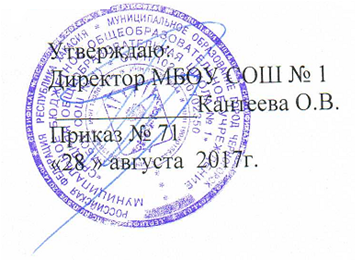 Рекомендована школьным методическим объединением учителей естественно-математических наукПротокол № _4____От «__30_» __05____2017__г.